Publicado en Santamera-Riofrío del Llano-Guadalajara el 03/03/2021 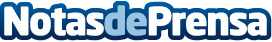 La Calcografía, una galería de arte y taller de grabado en el corazón de la Sierra Norte de GuadalajaraCon la ayuda de ADEL Sierra Norte, Matilde Gómez Osuna ha trasladado su galería de arte y taller de calcografía desde la ciudad de Salamanca hasta Santamera, en una apuesta por el mundo ruralDatos de contacto:Javier Bravo606411053Nota de prensa publicada en: https://www.notasdeprensa.es/la-calcografia-una-galeria-de-arte-y-taller-de Categorias: Artes Visuales Castilla La Mancha Entretenimiento Turismo http://www.notasdeprensa.es